18/19学年在校生缴费流程1、用微信关注“齐鲁工业大学计财处”公众号点击“智慧财务”端口或直接用微信扫描以下二维码登录“智慧财务”。（请大家注意保存页面，在校期间所有的缴费都会用到此方式）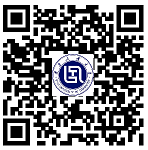 智慧财务平台二维码2、用户名：学生本人学号（务必为学号，否则没有可缴费的账单），初始密码：6个6，若非首次登录，请输入自定义的密码。如果忘记自定义的密码请点击页面中的“忘记密码”，根据流程找回。如果找回过程中绑定的手机号不再使用，请在“齐鲁工业大学计财处公众号”中发送消息，格式为“修改智慧财务绑定手机号+学号+姓名”。我们会尽快修改。3、登录系统后，点击“账单缴费”（学费、住宿费、教材费在此端口），据实选择缴费项目。4、点击“立即支付”后，点击“提交”，选择微信支付（务必保证微信中绑定银行卡）直至出现微信支付成功页面。5、如他人替学生本人缴费，也按照此流程操作即可，微信支付完成后既是为学生本人缴的费用。支付过程中遇到问题可在齐鲁工业大学计财处公众号中发送消息，我们会集中处理。（如超48小时未回复，请重新提交问题）